INDICAÇÃO Nº 1360/2017Indica ao Poder Executivo Municipal operação “tapa-buracos” na Rua Aristides Bueno de Oliveira, nº 395, no bairro Pq. Jacira. Excelentíssimo Senhor Prefeito Municipal, Nos termos do Art. 108 do Regimento Interno desta Casa de Leis, dirijo-me a Vossa Excelência para sugerir que, por intermédio do Setor competente, seja executada operação de regularização do bueiro “boca de lobo” na Rua Aristides Bueno de Oliveira, defronte ao nº 395, no bairro Parque Jacira, neste município. Justificativa:Conforme visita realizada “in loco”, este vereador pôde constatar o estado de degradação da referida via pública, fato este que prejudica as condições de tráfego e os munícipes na ocasião das chuvas potencializa a ocorrência de acidentes. Plenário “Dr. Tancredo Neves”, em 09/02/2017.Edivaldo Meira-Vereador-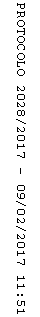 